INTERVIEW GUIDE VORLAGE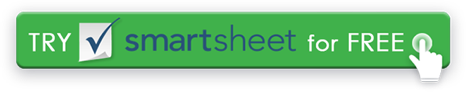 EINLEITUNGBegrüßen Sie den Kandidaten.Stellen Sie alle Interviewteilnehmer mit Namen und Titel vor. Beschreiben Sie das Unternehmen. Erklären Sie den Job. Erklären Sie den Interviewprozess.INTERVIEW-FRAGENSCHLUSSFOLGERUNGÜberprüfen Sie die Kontaktinformationen des Antragstellers.Stellen Sie sicher, dass Referenzkontakte übermittelt wurden. Beschreiben Sie, wie eine Entscheidung kommuniziert wird und ein voraussichtliches Datum der Entscheidung. Vielen Dank an den Bewerber für seine Zeit. AUSWERTUNGDer Interviewer wird gebeten, die folgende Bewertung nach Abschluss des Interviews durchzuführen.UNTERSCHRIFTFirmennameFirmennameFirmennameFirmennameIHR LOGOIHR LOGOIHR LOGOIHR LOGOIHR LOGOIHR LOGOIHR LOGOIHR LOGOIHR LOGOIHR LOGOIHR LOGOIHR LOGO123 Firmenadresse Laufwerk123 Firmenadresse Laufwerk123 Firmenadresse Laufwerk123 Firmenadresse LaufwerkIHR LOGOIHR LOGOIHR LOGOIHR LOGOIHR LOGOIHR LOGOIHR LOGOIHR LOGOIHR LOGOIHR LOGOIHR LOGOIHR LOGOVierter Stock, Suite 412Vierter Stock, Suite 412Vierter Stock, Suite 412Vierter Stock, Suite 412IHR LOGOIHR LOGOIHR LOGOIHR LOGOIHR LOGOIHR LOGOIHR LOGOIHR LOGOIHR LOGOIHR LOGOIHR LOGOIHR LOGOUnternehmen Stadt, NY 11101Unternehmen Stadt, NY 11101Unternehmen Stadt, NY 11101Unternehmen Stadt, NY 11101IHR LOGOIHR LOGOIHR LOGOIHR LOGOIHR LOGOIHR LOGOIHR LOGOIHR LOGOIHR LOGOIHR LOGOIHR LOGOIHR LOGO321-654-9870321-654-9870321-654-9870321-654-9870IHR LOGOIHR LOGOIHR LOGOIHR LOGOIHR LOGOIHR LOGOIHR LOGOIHR LOGOIHR LOGOIHR LOGOIHR LOGOIHR LOGONAME DES KANDIDATENNAME DES KANDIDATENDURCHGEFÜHRT VONDURCHGEFÜHRT VONDURCHGEFÜHRT VONDURCHGEFÜHRT VONINTERVIEW-TERMININTERVIEW-TERMININTERVIEW STARTZEITINTERVIEW STARTZEITINTERVIEW STARTZEITINTERVIEW ENDZEITINTERVIEW ENDZEITPOSITIONSTITELSTELLENABTEILUNGSTELLENABTEILUNGSTELLENABTEILUNGBESCHREIBUNG DER ZU BESETZENDEN STELLEBESCHREIBUNG DER ZU BESETZENDEN STELLEBESCHREIBUNG DER ZU BESETZENDEN STELLEBESCHREIBUNG DER ZU BESETZENDEN STELLEBESCHREIBUNG DER ZU BESETZENDEN STELLEBESCHREIBUNG DER ZU BESETZENDEN STELLEBESCHREIBUNG DER ZU BESETZENDEN STELLEBESCHREIBUNG DER ZU BESETZENDEN STELLEBESCHREIBUNG DER ZU BESETZENDEN STELLEBESCHREIBUNG DER ZU BESETZENDEN STELLEBESCHREIBUNG DER ZU BESETZENDEN STELLEBESCHREIBUNG DER ZU BESETZENDEN STELLEBESCHREIBUNG DER ZU BESETZENDEN STELLEBESCHREIBUNG DER ZU BESETZENDEN STELLEBESCHREIBUNG DER ZU BESETZENDEN STELLEPERSÖNLICHE BEZIEHUNGWas hat Sie an dieser Karrierechance gereizt?  Wie passt diese Rolle zu Ihren langfristigen Karrierezielen?Wenn Sie uns durch Ihren Lebenslauf führen, heben Sie Schlüsselerfahrungen hervor, die Ihre Stärken in Bezug auf diese Position demonstrieren. JOBSPEZIFISCHE ANFRAGENJOBSPEZIFISCHE ANFRAGENJOBSPEZIFISCHE ANFRAGENBeschreiben Sie Ihre Erfahrung, die in direktem Zusammenhang mit der Position steht: Leistungen, Stärken, Verbesserungen.Beschreiben Sie Ihre Erfahrung, die in direktem Zusammenhang mit der Position steht: Leistungen, Stärken, Verbesserungen.Beschreiben Sie Ihre Erfahrung, die in direktem Zusammenhang mit der Position steht: Leistungen, Stärken, Verbesserungen.Beschreiben Sie Ihre Erfahrung, die indirekt mit der Position zusammenhängt – wie macht Sie diese Erfahrung zu einem guten Kandidaten?Beschreiben Sie Ihre Erfahrung, die indirekt mit der Position zusammenhängt – wie macht Sie diese Erfahrung zu einem guten Kandidaten?Beschreiben Sie Ihre Erfahrung, die indirekt mit der Position zusammenhängt – wie macht Sie diese Erfahrung zu einem guten Kandidaten?ZEITMANAGEMENT: Wie treffen Sie Entscheidungen bei der Priorisierung von Aufgaben? Erzählen Sie uns von einer Erfahrung, bei der Zeitmanagement ein Faktor war und wie Sie mit einem engen oder schwankenden Projektzeitplan umgegangen sind. ZEITMANAGEMENT: Wie treffen Sie Entscheidungen bei der Priorisierung von Aufgaben? Erzählen Sie uns von einer Erfahrung, bei der Zeitmanagement ein Faktor war und wie Sie mit einem engen oder schwankenden Projektzeitplan umgegangen sind. ZEITMANAGEMENT: Wie treffen Sie Entscheidungen bei der Priorisierung von Aufgaben? Erzählen Sie uns von einer Erfahrung, bei der Zeitmanagement ein Faktor war und wie Sie mit einem engen oder schwankenden Projektzeitplan umgegangen sind. TEAMWORK: Hast du Erfahrung in der Arbeit alleine oder als Teil eines Teams? Wie sind andere von Ihrer Arbeit betroffen? Beschreiben Sie eine Aufgabe oder ein Projekt, das als Teil eines Teams abgeschlossen wurde - beschreiben Sie Ihre Rolle und alle Herausforderungen.TEAMWORK: Hast du Erfahrung in der Arbeit alleine oder als Teil eines Teams? Wie sind andere von Ihrer Arbeit betroffen? Beschreiben Sie eine Aufgabe oder ein Projekt, das als Teil eines Teams abgeschlossen wurde - beschreiben Sie Ihre Rolle und alle Herausforderungen.TEAMWORK: Hast du Erfahrung in der Arbeit alleine oder als Teil eines Teams? Wie sind andere von Ihrer Arbeit betroffen? Beschreiben Sie eine Aufgabe oder ein Projekt, das als Teil eines Teams abgeschlossen wurde - beschreiben Sie Ihre Rolle und alle Herausforderungen.PROBLEMLÖSUNG: Beschreiben Sie einen Fall der Überwindung eines Problems und was aus dieser Erfahrung gelernt wurde.  PROBLEMLÖSUNG: Beschreiben Sie einen Fall der Überwindung eines Problems und was aus dieser Erfahrung gelernt wurde.  PROBLEMLÖSUNG: Beschreiben Sie einen Fall der Überwindung eines Problems und was aus dieser Erfahrung gelernt wurde.  AUSRÜSTUNG / WERKZEUGE / SOFTWARE: Sind Sie mit den Ressourcenanforderungen vertraut und vertraut? Bitte schätzen Sie Ihr Kenntnisstand ein und beschreiben Sie die komplexesten Arbeiten, die zuvor mit diesen Tools erledigt wurden. AUSRÜSTUNG / WERKZEUGE / SOFTWARE: Sind Sie mit den Ressourcenanforderungen vertraut und vertraut? Bitte schätzen Sie Ihr Kenntnisstand ein und beschreiben Sie die komplexesten Arbeiten, die zuvor mit diesen Tools erledigt wurden. AUSRÜSTUNG / WERKZEUGE / SOFTWARE: Sind Sie mit den Ressourcenanforderungen vertraut und vertraut? Bitte schätzen Sie Ihr Kenntnisstand ein und beschreiben Sie die komplexesten Arbeiten, die zuvor mit diesen Tools erledigt wurden. VERWENDETE AUSRÜSTUNG / WERKZEUGE / SOFTWARE:   VERWENDETE AUSRÜSTUNG / WERKZEUGE / SOFTWARE:   ARBEITSPLAN: Gibt es Einschränkungen für Ihre Arbeitsverfügbarkeit?  ARBEITSPLAN: Gibt es Einschränkungen für Ihre Arbeitsverfügbarkeit?  ARBEITSPLAN: Gibt es Einschränkungen für Ihre Arbeitsverfügbarkeit?  STELLENPLANKÖRPERLICHE FÄHIGKEITEN: Gibt es Einschränkungen bei der Erfüllung der physischen Anforderungen der Position?  KÖRPERLICHE FÄHIGKEITEN: Gibt es Einschränkungen bei der Erfüllung der physischen Anforderungen der Position?  KÖRPERLICHE FÄHIGKEITEN: Gibt es Einschränkungen bei der Erfüllung der physischen Anforderungen der Position?  ANFORDERUNGEN AN DIE PHYSISCHE LEISTUNGSFÄHIGKEITGEHALT: Was sind Ihre Gehaltsvorstellungen?GEHALT: Was sind Ihre Gehaltsvorstellungen?GEHALT: Was sind Ihre Gehaltsvorstellungen?VERFÜGBARKEIT: Wenn Ihnen die Stelle angeboten wird, wann sind Sie verfügbar, um mit der Arbeit zu beginnen?VERFÜGBARKEIT: Wenn Ihnen die Stelle angeboten wird, wann sind Sie verfügbar, um mit der Arbeit zu beginnen?VERFÜGBARKEIT: Wenn Ihnen die Stelle angeboten wird, wann sind Sie verfügbar, um mit der Arbeit zu beginnen?Haben Sie Fragen zum Unternehmen oder zur Position?  Haben Sie Fragen zum Unternehmen oder zur Position?  Haben Sie Fragen zum Unternehmen oder zur Position?  NAME DES KANDIDATENNAME DES KANDIDATENDURCHGEFÜHRT VONDURCHGEFÜHRT VONDURCHGEFÜHRT VONINTERVIEW-TERMININTERVIEW-TERMININTERVIEW STARTZEITINTERVIEW STARTZEITINTERVIEW ENDZEITPOSITIONSTITELSTELLENABTEILUNGSTELLENABTEILUNGKOMMENTAREGeben Sie zusätzliche Kommentare an, um Ihre Einschätzung und Empfehlung zu unterstützen. EMPFEHLUNGZUR VERMIETUNG EMPFEHLENKEINE ÜBEREINSTIMMUNGENTSCHEIDUNG NOCH NICHT GETROFFENNAME DES INTERVIEWERSTITELUNTERSCHRIFTDATUMVERZICHTSERKLÄRUNGAlle Artikel, Vorlagen oder Informationen, die von Smartsheet auf der Website bereitgestellt werden, dienen nur als Referenz. Obwohl wir uns bemühen, die Informationen auf dem neuesten Stand und korrekt zu halten, geben wir keine Zusicherungen oder Gewährleistungen jeglicher Art, weder ausdrücklich noch stillschweigend, über die Vollständigkeit, Genauigkeit, Zuverlässigkeit, Eignung oder Verfügbarkeit in Bezug auf die Website oder die auf der Website enthaltenen Informationen, Artikel, Vorlagen oder zugehörigen Grafiken. Jegliches Vertrauen, das Sie auf solche Informationen setzen, erfolgt daher ausschließlich auf Ihr eigenes Risiko.